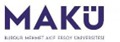 BURDUR MEHMET AKİF ERSOY ÜNİVERSİTESİ REKTÖRLÜĞÜ GENEL SEKRETERLİKKURUL TOPLANTILARI İŞ AKIŞIDoküman No002.GS-İA.002BURDUR MEHMET AKİF ERSOY ÜNİVERSİTESİ REKTÖRLÜĞÜ GENEL SEKRETERLİKKURUL TOPLANTILARI İŞ AKIŞIİlk Yayın TarihiBURDUR MEHMET AKİF ERSOY ÜNİVERSİTESİ REKTÖRLÜĞÜ GENEL SEKRETERLİKKURUL TOPLANTILARI İŞ AKIŞIRevizyon TarihiBURDUR MEHMET AKİF ERSOY ÜNİVERSİTESİ REKTÖRLÜĞÜ GENEL SEKRETERLİKKURUL TOPLANTILARI İŞ AKIŞIRevizyon NoBURDUR MEHMET AKİF ERSOY ÜNİVERSİTESİ REKTÖRLÜĞÜ GENEL SEKRETERLİKKURUL TOPLANTILARI İŞ AKIŞISayfa1/1İş Akışı AdımlarıSorumluİlgili DokümanlarCİMER’in Web sayfası günlük kontrol edilerek gelen başvurular alınır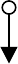 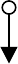 4982 Sayılı Bilgi Edinme HakkıKanunu ve 3071 Sayılı Dilekçe Hakkı Kanunu kapsamında gelenbaşvuruların değerlendirilmesi	Talep edilen bilgi kurumun	Hayır	Web üzerindengerekçesi ilegörev alanına giriyor mu?	iadesiEvet Başvurunun EBYS üzerindenkaydedilerek bilgisi içinRektörlük Makamına sunulmasıHukuk Müşavirliği, ilgili birim ya da birimlerden, başvuruda istenilen bilgileri resmi yazı ile isterCİMER başvurusu hakkında,sistem üzerinden, başvuru sahibine gerekli cevabın verilmesiYapılan işlemin CİMER üzerindenbelirtilerek sistemden düşülmesiİlgili evrak arşivlenmek üzere dosyaya kaldırılarak süreç sonlandırılırŞube Müdürü Bilgisayar İşletmeni (Yazı İşleri)Şube Müdürü Bilgisayar İşletmeni (Yazı İşleri)Şube Müdürü Bilgisayar İşletmeni (Yazı İşleri)Hukuk MüşaviriŞube Müdürü; Bilgisayar İşletmeni(Yazı İşleri)Şube Müdürü; Bilgisayar İşletmeni (Yazı İşleri)Şube Müdürü; Bilgisayar İşletmeni (Yazı İşleri)Cimer Web Sayfasında yer alan Başvuru FormuCimer Web Sayfasında yer alan Başvuru FormuEBYSBaşvuru Formu Üst yazıBaşvuru FormuÜst yazıBaşvuru Formu